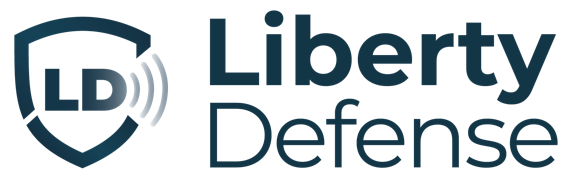 Liberty Defense Holdings Ltd.Symbol: TSXV: SCAN | OTCB: LDDFFMarket Cap: 37MSector: TechnologyPurpose: Raise Awareness / Open Market BuyingLiberty Defense (TSXV:SCAN, OTCQB:LDDFF, FWB:LD2A) provides multi-technology security solutions for concealed weapons and threat detection in locations requiring enhanced security such as airports, stadiums, and schools. The HEXWAVE™ walkthrough system provides touchless people screening for automatic threat detection. Liberty has also licensed the millimeter wave-based, High-Definition Advanced Imaging Technology (HD-AIT) body scanner and shoe screener technologies to upgrade airport checkpoint screening. Liberty is committed to Relentless Security Optimization and the company’s mission is to protect communities and preserve peace of mind.Investor Bullet Points: Walkthrough portal screening for metallic and non-metallic threats including 3D printed guns, as well as liquid, plastic, and powder explosivesContactless screening for enhanced threat detection without having to divest keys, wallet, cell phone, or jacket$40m invested to date to de-risk the technology and prove-out market applicationsExperienced leadership from the security industry, and engineers with proven track record in multi-billion-dollar companiesBill Frain, CEOWith 30 years of experience in the security technology industry, Bill was the former Senior Vice President for L-3 Security & Detection Systems (NYSE – LHX), the world’s leading supplier of security inspection systems. In this role Bill led global sales, business development, and key account management. Previously, Bill was the CFO at Vivid Technologies prior to its acquisition by PerkinElmer which led to the eventual sale of the security and detection systems division to L-3 Technologies.